.Intro: 16 counts from when the drums, start on the word “happened”, 15 sec. into track - dance begins with weight on L[1-9] Cross, hitch, cross shuffle, hitch, cross shuffle[10-16] Kick, behind, side, cross, kick[17-24] Cross, sweep, 1/2, step, hold, walks[25-32] Step, hold, ¼, cross, side with drag, behind, sideContact: lovelinedance@live.dkIt Happened In Monterey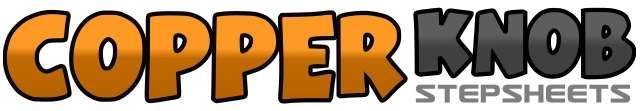 .......Count:32Wall:4Level:Beginner.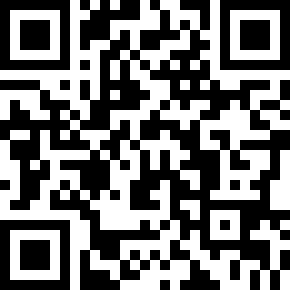 Choreographer:Malene Jakobsen (DK) - April 2012Malene Jakobsen (DK) - April 2012Malene Jakobsen (DK) - April 2012Malene Jakobsen (DK) - April 2012Malene Jakobsen (DK) - April 2012.Music:It Happened In Monterey - Frank Sinatra : (Album: Songs For Swingin' Lovers, - iTunes)It Happened In Monterey - Frank Sinatra : (Album: Songs For Swingin' Lovers, - iTunes)It Happened In Monterey - Frank Sinatra : (Album: Songs For Swingin' Lovers, - iTunes)It Happened In Monterey - Frank Sinatra : (Album: Songs For Swingin' Lovers, - iTunes)It Happened In Monterey - Frank Sinatra : (Album: Songs For Swingin' Lovers, - iTunes)........1-2(1) Cross R over L, (2) hitch L (moving L knee in a 1/2 circle prepping for crossing L over R) [12.00]3-4-5(3) Cross L over R, (4) step R to R, (5) cross L over R [12.00]6(6) Hitch R (moving L knee in a 1/2 circle prepping for crossing R over L) [12.00]7-8-1(7) Cross R over L, (8) step L to L, (1) cross R over L [12.00]2-3-4-5(2) Kick L diagonally L, (3) cross L behind R, (4) step R to R, (5) cross L over R [12.00]6-7-8(6) Kick R diagonally R, (7) cross R behind L, (8) step L to L [12.00]1-2-3-4(1) Cross R over L, (2) sweep L from back to front, (3) step fwd. on L, (4) turn 1/2 R[ 6.00]5-6-7-8(5) Step fwd. on L, (6) hold, (7-8) walk fwd. R, L [6.00]1-2-3-4(1) Step fwd. on R, (2) hold, (3) turn 1/4 L, (4) cross R over L [3.00]5-6-7-8(5) Step L big step to L, (6) drag R towards L, (7) cross R behind L, (8) step L to L [3.00]